Федеральное государственное образовательное бюджетное учреждениевысшего образования«ФинансоВЫЙ УНИВЕРСИТЕТ при Правительстве Российской Федерации»(Финансовый университет)Уфимский филиал ФинуниверситетаМетодические рекомендации по написанию контрольных работ по дисциплине «Концепции построения налоговых систем»для студентов, обучающихся по направлению подготовки38.01.03. Экономика,Профиль Аудит и внутренний контрольРекомендовано Учебно-методическим советом Уфимского филиала(протокол №_____ от___ _______________2022 г.)Одобрено кафедрой «Бухгалтерский учёт, аудит, статистика»(протокол № ___ от «___»  _________ 2022г.)Уфа – 2022Составитель методических рекомендаций по написанию контрольных работ по дисциплине «Концепции построения налоговых систем»:старший преподаватель кафедры «Бухгалтерский учёт, аудит, статистика» канд.экон.наук, Маргилевская Евгения ВалерьевнаСОДЕРЖАНИЕОБЩИЕ ПОЛОЖЕНИЯКонтрольная работа является одной из форм аудиторной и внеаудиторной самостоятельной работы студентов по дисциплине «Концепции построения налоговых систем», реализуемой в письменной форме, в том числе с использованием информационно-коммуникационных технологий.Дисциплина «Концепции построения налоговых систем» является дисциплиной профиля вариативной части профессионального цикла основной образовательной программы (ООП) по направлению: 38.03.01 «Экономика». Контрольная работа отражает степень освоения студентами учебного материала конкретных разделов  и тем по данной дисциплине. Целью выполнения контрольной работы, содержащей комплект заданий, является овладение навыками решения типовых расчетных или ситуационных задач, формирование учебно-исследовательских навыков, закрепление умений самостоятельно работать с различными источниками информации.Содержание заданий контрольных работ охватывает основной материал соответствующих разделов (тем) дисциплин. Контрольные задания разрабатываются по многовариантной системе. Варианты контрольных работ формируются с учетом соблюдения их равноценности по объёму и сложности.Содержание заданий контрольных работ и требования к их выполнению разрабатываются преподавателями дисциплины. Подготовка контрольной работы осуществляется под методическим руководством преподавателя, ведущего семинарские, практические занятия по соответствующей дисциплине.Оценка контрольных работ студентов осуществляется в ходе текущего контроля успеваемости студентов.Требования к выполнению контрольной работы: четкость и последовательность изложения материала;наличие обобщений и выводов, сделанных на основе изучения информационных источников по данной теме (в случае необходимости);правильность и полнота решения имеющихся в задании практических задач;использование современных способов поиска, обработки и анализа информации;самостоятельность выполнения и грамотность оформления материала.ПОРЯДОК ВЫБОРА ВАРИАНТА КОНТРОЛЬНОЙ РАБОТЫКаждый студент выполняет контрольную работу по выбранной теме. ТРЕБОВАНИЯ К СТРУКТУРЕ КОНТРОЛЬНОЙ РАБОТЫСтруктура темы должна быть логичной, изложение отдельных разделов (параграфов) должно быть конкретным и подчинено раскрытию темы в целом, все вопросы взаимосвязаны.Контрольная работа должна содержать следующие разделы:титульный лист;содержание (план работы);основную часть;список использованных источников литературы;приложения (при необходимости)В работу вкладывается отчет о проверке контрольной работы в системе «Антиплагиат», подписанный научным руководителем1. Титульный лист. Образец титульного листа приведен в приложении 1;2. Содержание представляет собой перечень приведенных разделов и подразделов. Последовательно перечисляются заголовки всех разделов и подразделов с указанием номера страницы, на которой размещается начало соответствующего материала.  План контрольной работы разрабатывается студентом и согласовывается с преподавателем дисциплины. План может изменяться и уточняться в ходе написания контрольной работы в зависимости от собранного теоретического и практического материала. Все изменения в плане должны быть согласованы с преподавателем дисциплины - научным руководителем.3. Основная часть состоит из теоретической и практической частей, включающей ситуационную задачу. В теоретическом вопросе необходимо: указать источники информации для анализа по исследуемому вопросу. проанализировать теоретические подходы по организации аналитической работы по выбранным вопросам. рассмотреть методические аспекты анализа по выбранному направлению исследования.обобщить итоги проведенного исследования и сформулировать выводы.В ряде случаев для выполнения задания в контрольной работе автор привлекает цифровые данные из справочников, монографий, официальных сайтов регулирующих органов, сайтов аналитических и информационных агентств и др. Подобные данные могут быть представлены в табличном виде или в виде графиков и диаграмм. Приводимый в работе статистический материал должен быть тесно увязан с текстом и использоваться автором работы для анализа и обобщения.4. Список использованных источников. Желательно, чтобы на каждый источник списка использованной литературы в тексте имелась ссылка. Список литературы должен состоять, как минимум, из 10 наименований. При этом, чем больше будет в работе использовано библиографических источников, тем о более серьезной проработке исследуемой проблемы это будет свидетельствовать. При формировании списка литературы следует обратить особое внимание на правильное оформление названий нормативно-правовых актов, с указанием их последней редакции. Образец оформления см. Приложение 3.5. Приложения. В приложения выносятся графики, таблицы, схемы, балансы, бюджеты, расчеты, карты, диаграммы и т.д. В правом верхнем углу пишется слово «ПРИЛОЖЕНИЕ» и арабскими цифрами указывается его порядковый номерТРЕБОВАНИЯ К ОФОРМЛЕНИЮ КОНТРОЛЬНОЙ РАБОТЫ Контрольная работа оформляется в соответствии с ГОСТ Р 7.0.100-2018 (Библиографическая запись. Библиографическое описание); ГОСТ 7.32-2017 (Отчет о научно-исследовательской работе).Контрольная работа должна быть выполнена с использованием компьютера на одной стороне листа белой бумаги формата А4 через полтора интервала. Цвет шрифта должен быть черным, шрифт - Times New Roman, размер 14, полужирный шрифт не применяется. При печати текстового материала следует использовать двухстороннее выравнивание по ширине.Объем контрольной работы – 6-10 страниц (без приложений).Текст работы следует печатать, соблюдая следующие размеры полей: правое - 10 мм, левое - 30 мм,верхнее - 20 мм,нижнее - 20 мм. Страницы контрольной работы следует нумеровать арабскими цифрами, соблюдая сквозную нумерацию по всему тексту. Номер страницы проставляют в центре нижней части листа без точки. Титульный лист включается в общую нумерацию страниц работы, но номер на нем не указывается.«НАЗВАНИЕ ГЛАВЫ», «СПИСОК ИСПОЛЬЗОВАННЫХ ИСТОЧНИКОВ ЛИТЕРАТУРЫ», «ПРИЛОЖЕНИЯ» служат заголовками структурных элементов контрольной работы. Заголовки структурных элементов следует располагать в середине строки без точки в конце и печатать прописными (заглавными) буквами, не подчеркивая.Параграфы должны быть пронумерованы арабскими цифрами в пределах всей работы и записываться с абзацного отступа. После номера параграфа ставится точка и пишется его название. Заголовки параграфов печатаются строчными буквами (кроме первой прописной). Заголовок параграфа должен точно соответствовать его наименованию в плане работы. Начало нового параграфа можно поместить на той же странице, на которой окончился предыдущий пункт (но не в самом низу страницы). При написании текста можно использовать только общепринятые сокращения и условные обозначения.Пример оформления названий глав и параграфов:1. ЭКОНОМИЧЕСКИЕ ОСНОВЫ НАЛОГООБЛОЖЕНИЯ1.1. Правовое понятие налога, сборов, страховых взносовКачество контрольной работы повышается в условиях способности автора визуализировать информацию в виде графиков, схем, диаграмм и таблиц.Графики, схемы, диаграммы располагаются в работе непосредственно после текста, имеющего на них ссылку (выравнивание по центру страницы). Название графиков, схем, диаграмм помещается под ними, пишется без кавычек и содержит слово Рисунок без кавычек и указание на порядковый номер рисунка, без знака №. При этом обязательным является наличие сноски на источник происхождения данных, представленных на рисунке, в качестве которого могут выступать авторские разработки (расчеты), либо источник, указанный в списке используемой литературы с указанием номера страницы/номеров страниц, откуда взяты данные, а также единиц измерения и периода, к которому они относятся.Примеры оформления рисунков с учетом указанных требований 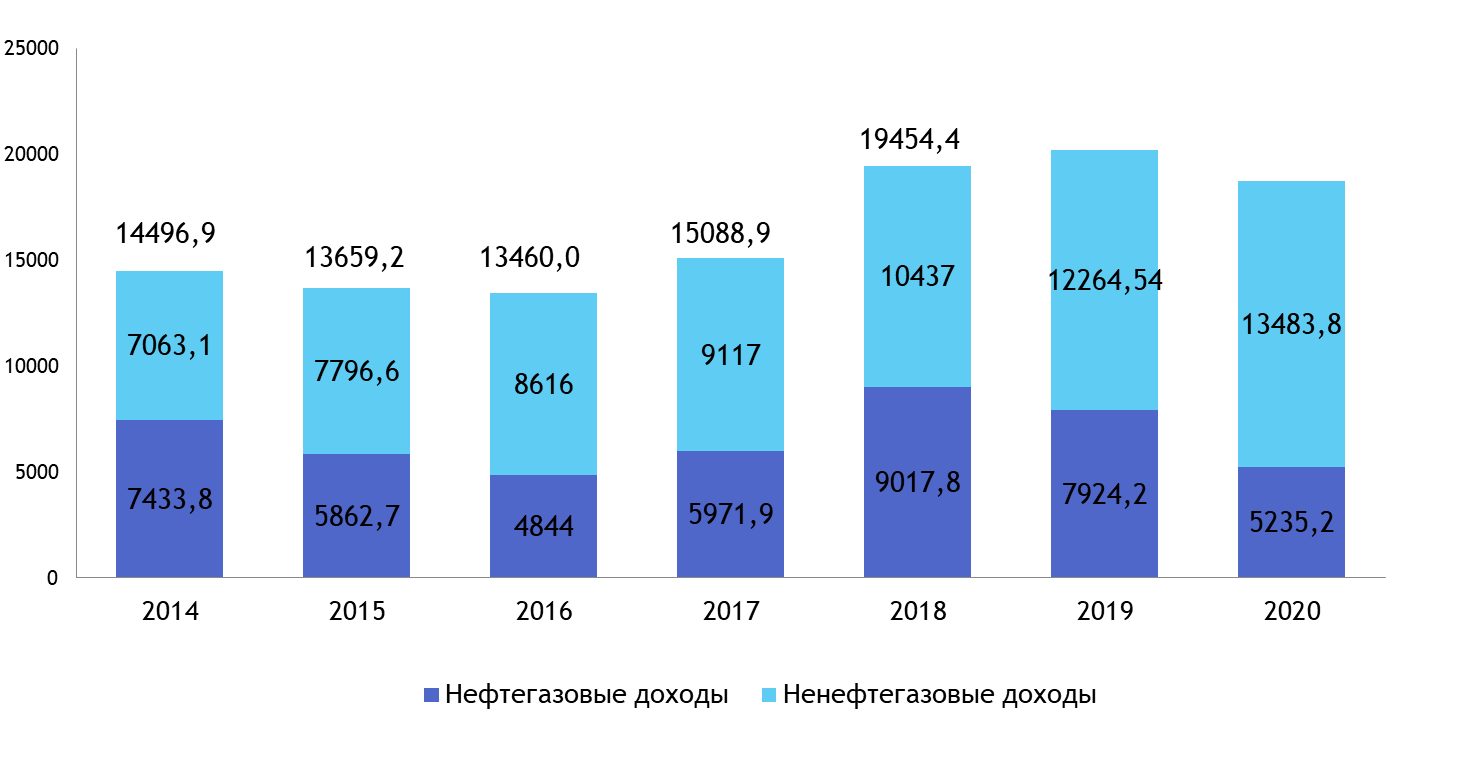 Рисунок 1. Доходы федерального бюджета Российской Федерации за 2014-2020 гг., млрд.руб.Источник: составлено автором на основе [3]Таблицы в тексте работы располагаются непосредственно после текста, имеющего на них ссылку (выравнивание по центру страницы). Таблицы нумеруются арабскими цифрами сквозной нумерацией в пределах всей работы. Таблицы нумеруются и их названия проставляются сверху. Знак «№» перед номером таблицы не используется. После номера таблицы точка не ставится. К представленным в таблице данным должны быть указаны единицы измерения, период к которому они относятся, а также источник их происхождения, в качестве которого могут выступать авторские разработки (расчеты), либо источник, указанный в списке используемой литературы с указанием номера страницы/номеров страниц, откуда взяты данные. Если все представленные в таблице данные имеют одну единицу измерения, то она указывается в скобках над таблицей справа с использованием предлога «в» (в процентах, в тыс. руб. и т.п.). Если же данные таблицы имеют разные единицы измерения, то они указываются в заголовках строк или столбцов.Ширина таблицы должна соответствовать ширине основного текста. При ее превышении таблицу следует размещать в «альбомном» формате страницы или выносить в приложения.По возможности таблицу следует умещать на одной странице (допускается уменьшение шрифта в тексте таблицы до 10-12 размера). Если же таблица переносится на следующую страницу, то ее порядковый номер и название помещаются над первой частью таблицы, а на следующей странице делается надпись: «Продолжение таблицы 3».При переносе таблицы на следующую страницу не допускается отделение ее названия от самой таблицы, а также отделение ее «шапки». Таким образом, перенос таблицы на следующую страницу возможен только, если на первой странице остается ее название, «шапка» и минимум одна строка.Примеры оформления таблиц с учетом указанных требований представлены ниже.Таблица 2. Общее количество налоговых проверок по России за 2018-2020 годыИсточник: составлено автором по данным официального сайта ФНС РоссииПример оформления ссылки на литературный источник:«Камеральная налоговая проверка — это одна из форм текущего налогового контроля, направленная на проверку правильности исчисления, полноты и своевременности уплаты налогов и сборов в бюджетную систему Российской Федерации». [5, С. 213]При этом рекомендуется при включении в текст реферата цитат, изложении точек зрения ученых, использовании заимствованных из литературных источников статистических данных и т.п., делать сноски на содержащие их источники.Если в тексте контрольной работы используется дословная цитата из соответствующего источника, то цитируемый текст заключается в кавычки, после которых указывается номер сноски.Пример оформления подстрочной сноски при дословном цитировании источника:«Результаты проверок являются основанием для применения мер обеспечения, взыскания недоимок, пеней, привлечения к ответственности».ЗАДАНИЯ ДЛЯ ВЫПОЛНЕНИЯ КОНТРОЛЬНОЙ РАБОТЫВариант № 11. Причины и истоки возникновения налогов в экономике государства. 2. Эволюция финансовой мысли о содержании налогов и их роли в формировании доходов бюджета государства и регулировании экономики. 3. Причины превращения налогов в основной вид доходов государственного бюджета. 4. Экономические интересы участников налоговых отношений и их объективное противоречие. 5. Функции налогов: фискальная, регулирующая, контрольная. 6. Фискальная монополия в алкоголе как альтернатива действующим налогам. 7. Фискальная монополия в добыче полезных ископаемых как альтернатива действующим налогам. 8. Налоговая система: понятие, структурные элементы. 9. Модели налоговых систем: англосаксонская, евро-континентальная, латино-американская и смешанная. 10. Налоговый контроль: цель и задачи, формы. 11. Направления развития современной налоговой системы Российской Федерации. 12. Принципы налогообложения: справедливость, определенность, удобство, экономия. 13. Организационно-правовые принципы построения налоговой системы. 14. Реализация принципов налогообложения в налоговой системе унитарных, федеративных и конфедеративных государств. 15. Принципы налогообложения, заложенные в налоговой системе Российской Федерации. 16. Налоговая политика как часть экономической и финансовой политики государства. 17. Налоговая политика государства: понятие, цель, задачи, инструменты реализации. 18. Виды налоговой политики: политика максимальных налогов, политика экономического развития, политика разумных налогов. 19. Налоговый механизм как средство реализации налоговой политики государства, его инструменты. 20. Основные направления налоговой политики Российской Федерации на среднесрочный период.КРИТЕРИИ ОЦЕНКИ РЕЗУЛЬТАТИВНОСТИ Контрольная работа оценивается, согласно балльно-рейтинговой системе.Преподаватель дисциплины, по которой выполняется работа, самостоятельно определяет количество баллов.Ориентировочное распределение максимальных баллов Приложение 1 Образец титульного листа ФЕДЕРАЛЬНОЕ ГОСУДАРСТВЕННОЕ ОБРАЗОВАТЕЛЬНОЕ БЮДЖЕТНОЕ УЧРЕЖДЕНИЕ ВЫСШЕГО ОБРАЗОВАНИЯ «ФИНАНСОВЫЙ УНИВЕРСИТЕТ ПРИ ПРАВИТЕЛЬСТВЕРОССИЙСКОЙ ФЕДЕРАЦИИ»Уфимский филиалКафедра «Бухгалтерский учёт, аудит, статистика»КОНТРОЛЬНАЯ РАБОТАПО ДИСЦИПЛИНЕ «КОНЦЕПЦИИ ПОСТРОЕНИЯ НАЛОГОВЫХ СИСТЕМ»на тему: ______________________________________________Выполнил:________________________фио студента________________________ (Подпись)Проверил:Маргилевская Е.В.________________________Баллы_______________________УФА 2022Приложение 2. Примерный план СОДЕРЖАНИЕПриложение 3.ОФОРМЛЕНИЕ СПИСКА ИСПОЛЬЗОВАННЫХ ИСТОЧНИКОВОписание нормативных документовНалоговый кодекс Российской Федерации часть 1 от 31.07.1998 № 146-ФЗ (с изм. и доп.), часть 2 от 05.08.2000 № 117-ФЗ (с изм. и доп.) // Электронный ресурс: СПС Гарант.Бюджетное послание Президента Российской Федерации Федеральному Собранию Российской Федерации от 13.06.2013 «О бюджетной политике в 2014 - 2016 годах». Источник публикации: СПС КонсультантПлюс: Версия Проф.Федеральный закон от 17.08.95 № 147-ФЗ «О естественных монополиях».  -  Собрание законодательства Российской Федерации. – М., 1995, № 34, ст. 3426.Описание произведения одного, двух, трех и более авторов Лебедев А.Н. Экономический механизм и структурные изменения в управлении организациями. Монография.  –  М.: Изд. Государственного университета Министерства финансов Российской Федерации, 2016.  –  230 с.Батчаев, М.Х.-К. Роль крупных компаний в рыночной экономике / М.Х.-К. Батчаев, Ф.Ю. Джаубаева // Вестник Университета. – 2020. – № 4. – С. 74-77Налогообложение организаций : учебник / под редакцией Л. И. Гончаренко. — Москва : КноРус, 2019. — 529 с. Описание неопубликованных документов: диссертаций Полежарова Л.В. Методология налогообложения и налогового администрирования транснациональных компаний и бенефициаров: дис. док. экон. наук. – М., 2020.  –  373 с.архивных источниковГосударственный архив Российской Федерации (далее: ГА России). Ф. 102. Оп. 242. Д. 213. Л.7.Научно-исследовательский отдел рукописей Российской государственной библиотеки (далее: НИОР РГБ). Ф. 546.  Кор. 25. Д. 2. Л.10.Описание книги на иностранном языке Graham Robert J. Creating an environment for succesful project. – San-Francisco: Jossey-Bass, 2015. –  Р. 435. Описание статей из газет и журналовТкачева Т. Шире профиль. // Российская газета. – 2016 от 21 апреля, с. 2.  Падейский, Н.А. Проблема двойного обложения и интересы советских хозорганов, действующих за границей / Н.А. Падейский // Вопросы торговли. – 1929. – № 9-10. Чотчаева М.З., Чеккуева А.А. Анализ результативности налоговых проверок // Молодой ученый. – 2018. - № 16.- с. 11-14. Описание статей из сборников 1.  Черных Н.В., Юрина Е.И.  Управление диверсифицированными предприятиями на современном этапе развития экономики (на примере ЗАО «АК АЛРОСА»). // Сборник научных статей в трех частях. Международная научно-практическая конференция «Актуальные вопросы управления и развития экономики». Выпуск 1. Часть 3.  –  М.: КНОРУСС, 2016. – С. 187-192. Библиографические ссылки на электронные ресурсыФедеральная налоговая служба России   https://www.nalog.gov.ru Иванов П.И. О перспективах развития современной российской экономики. http:// www.gks.ru.Налоги и налогообложение: учебник и практикум для академического бакалавриата / Г. Б. Поляк [и др.] ; ответственный редактор Г. Б. Поляк, Е. Е. Смирнова. — 3-е изд., перераб. и доп. — Москва : Издательство Юрайт, 2019. — 385 с. — (Бакалавр. Академический курс). — ISBN 978-5-534-05489-7. — Текст : электронный // ЭБС Юрайт [сайт]. — URL: https://www.biblio-online.ru/bcode/431888 УТВЕРЖДАЮДиректор Уфимского филиала_____________ Р.М. Сафуанов«______»____________ 2022 г.Показатели201820192020ИзмененияИзмененияИзмененияИзмененияПоказатели2018201920202019 к 20182019 к 20182020 к 20192020 к 2019Показатели201820192020ед.%ед.%Камеральные НП, ед.678899886284366061526223-504632892,57-131743797,90Выездные НП, ед.1416793646160-480366,10-320465,78Критерии оценки Баллы- раскрыты значимость, необходимость и целесообразность темы на современном этапе;- показаны различные точки зрения специалистов по данной проблеме;- сформулированы методические основы исследования проблемы;-представлены верные расчеты по выполнению задания;- представлен статистический материал и на основе использования современных методов он систематизирован и проанализирован;- сделаны обобщения, выводы и изложены собственное мнение автора по данному вопросу.9-10- изложены поверхностно в целом или нераскрыты содержания отдельных частей;- не показана значимость данной проблемы в современном периоде;- отсутствует теоретическое обоснование и значимость практического применения.7-8- не освещены или поверхностно описаны положения теоретического характера;- мало изучены и представлены материалы и литературные источники;- содержит ошибки при выполнении задании и расчетов5-6- не соответствие требованиям руководителя при написании работы, - заимствования из работ, защищенных ранее.Контрольная работа не допускается к защите и подлежит повторному выполнению со сменой тематики. Менее 4С.ЭКОНОМИЧЕСКИЕ ОСНОВЫ НАЛОГООБЛОЖЕНИЯ21.1. Налоги как экономическая категория. 21.2. Правовое понятие налога, сборов, страховых взносов. 41.3. Элементы налогообложения и их характеристика. 6ПРАКТИЧЕСКИЕ АСПЕКТЫ НАЛОГООБЛОЖЕНИЯ В РОССИИ2.1. Состав и структура федерального бюджета Российской Федерации2.2. Анализ поступлений в консолидированные бюджеты РФСПИСОК ИСПОЛЬЗОВАННЫХ ИСТОЧНИКОВПРИЛОЖЕНИЯ778910